Οδηγίες για δήλωση self-test για μαθητές στη νέα πλατφόρμα edupass.gov.grΓια τη δήλωση του self-test στην πλατφόρμα edupass.gov.gr θα χρειαστείτε:τους προσωπικούς σας κωδικούς πρόσβασης στο Taxisnet το ΑΜΚΑ σας ή το ΑΜΚΑ του παιδιού σας αν είστε γονέας ανήλικου μαθητήΒήμα 1Εισέρχεστε στην εφαρμογή edupass.gov.gr από εδώ edupass.gov.gr και πατάτε “Ξεκινήστε εδώ”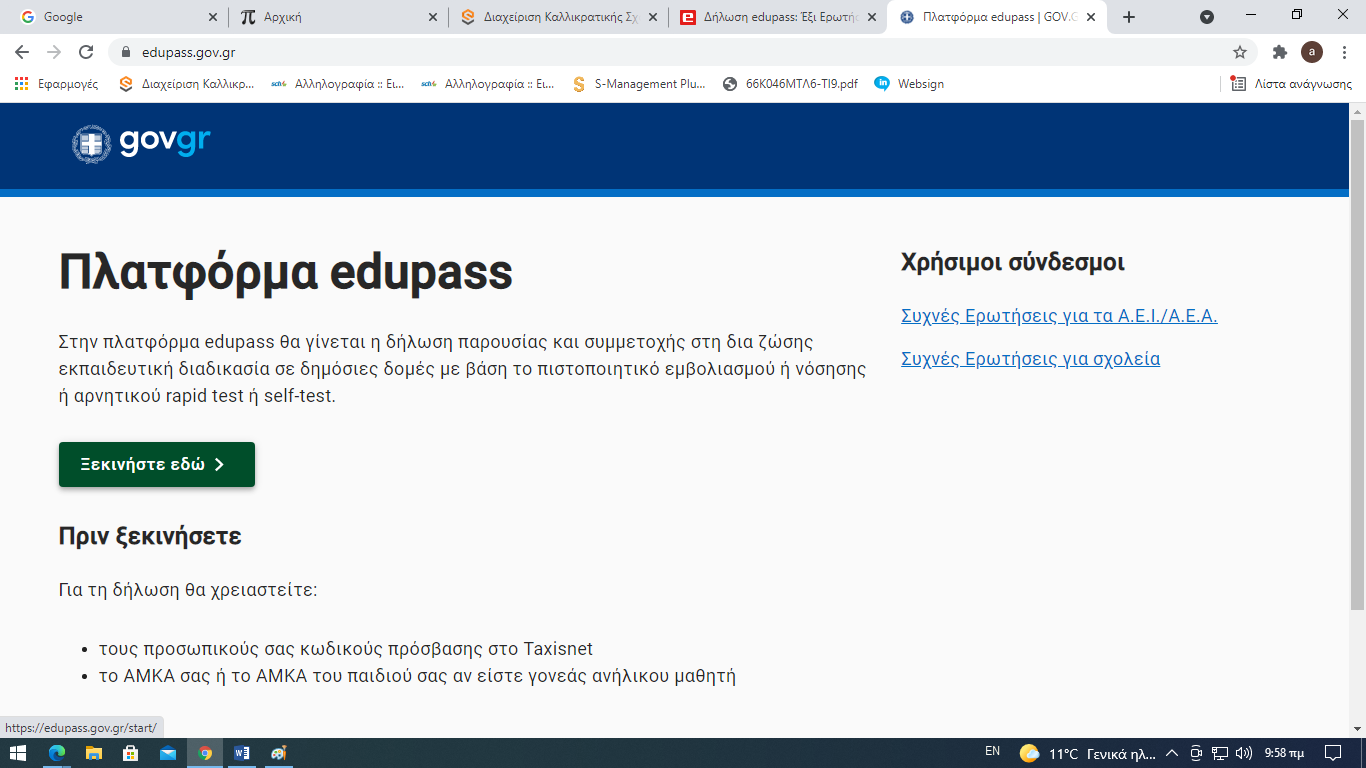 Βήμα 2Επιλέγετε “Πρόσβαση σε χώρους Πρωτοβάθμιας/Δευτεροβάθμιας Εκπαίδευση/Ειδικής Αγωγής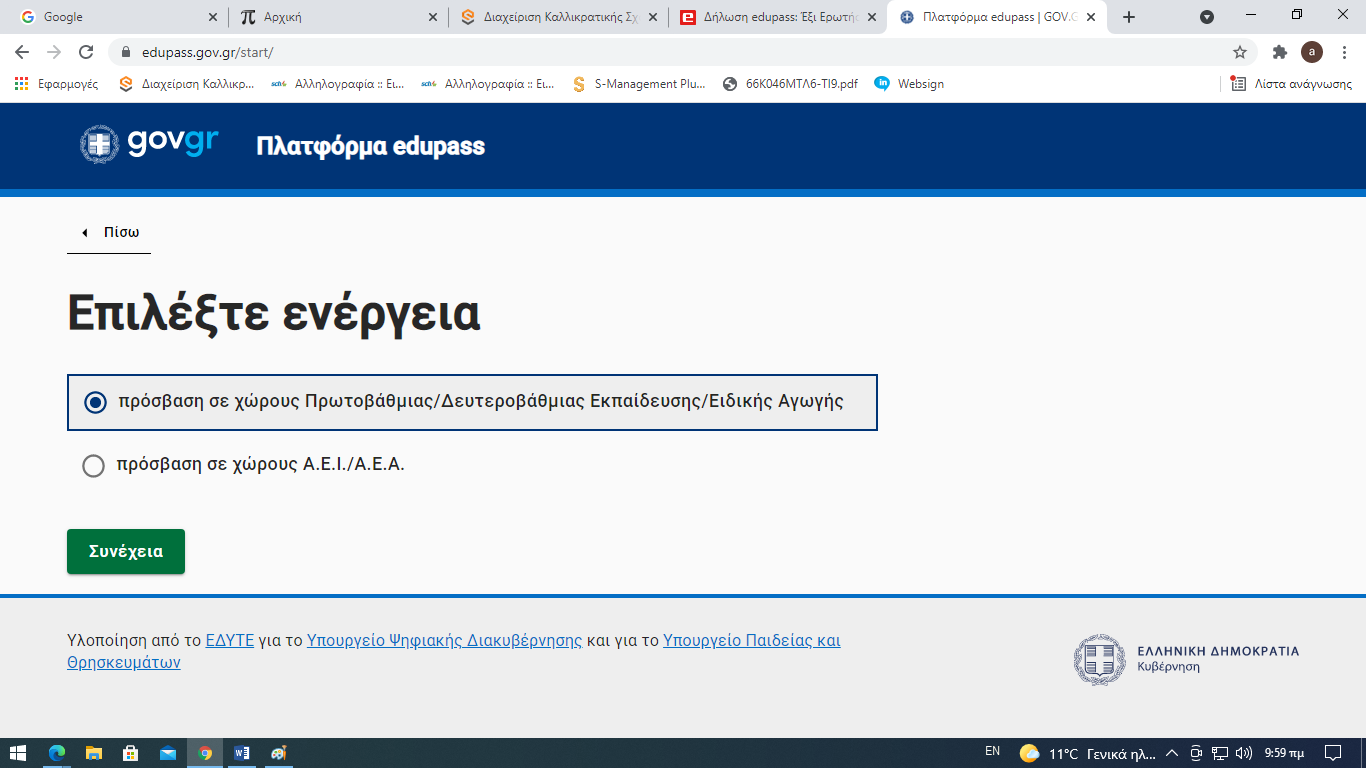 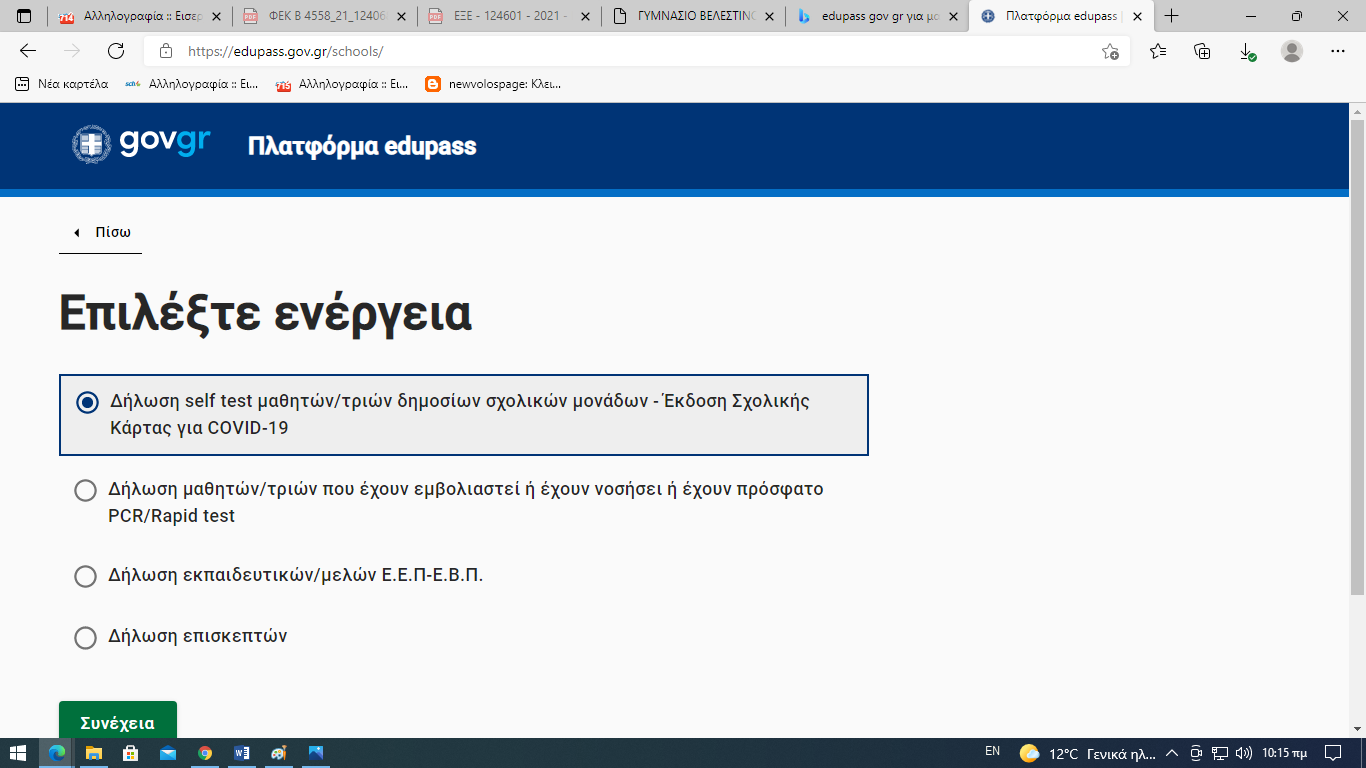 Βήμα 3Επιλέξτε ενέργεια :Βήμα  4Στη σελίδα “Απαιτείται ταυτοποίηση” πατάτε “Σύνδεση”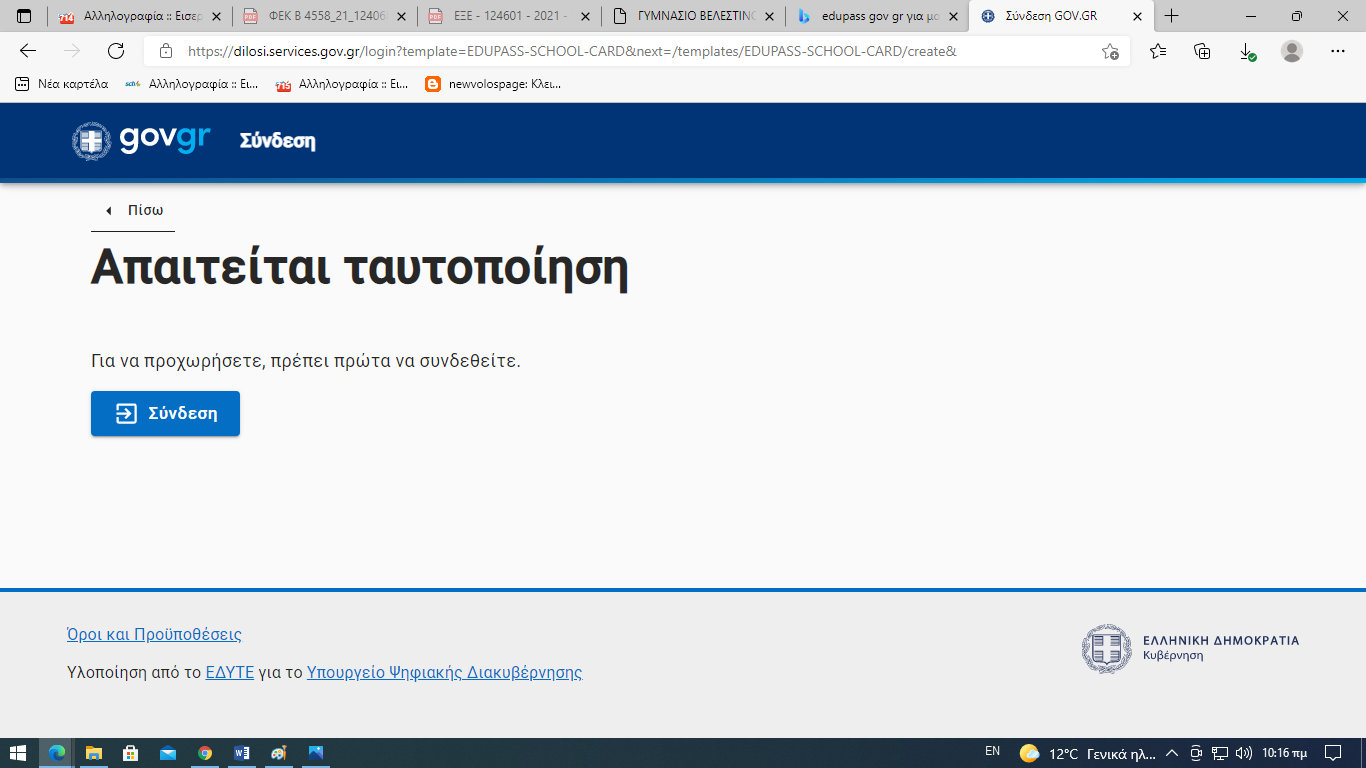 Στην σελίδα “Σε ποιον φορέα έχετε λογαριασμό” επιλέγετε έναν από αυτούς. Οι διαθέσιμοι τρόποι σύνδεσης είναι μέσω Taxisnet ή λογαριασμών Τραπεζών στις οποίες όμως έχετε e-banking. Πατάτε στο “Επιλέξτε ΓΓΠΣΔΔ (Κωδικοί Taxisnet)”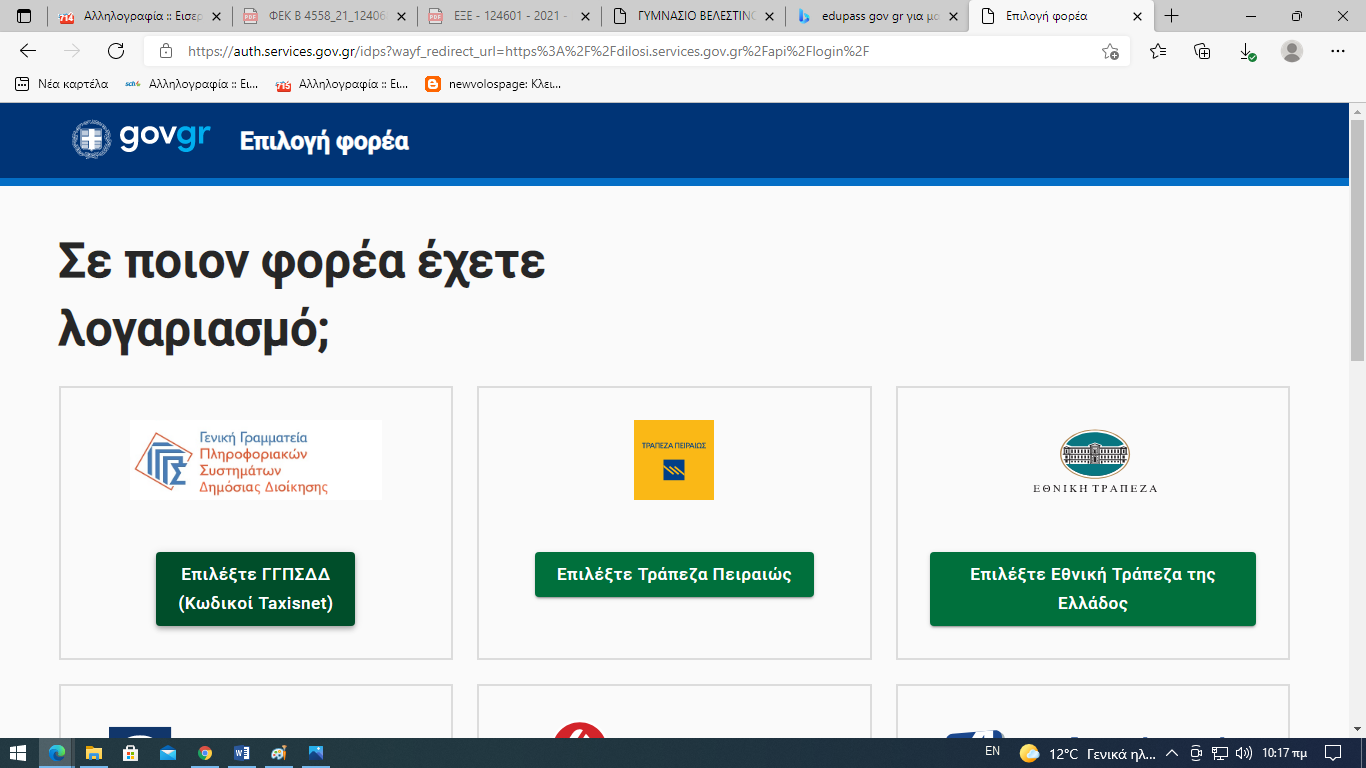 Βήμα 5Γράφετε τον κωδικό χρήστη και τον κωδικό Taxisnet, πατάτε “Σύνδεση”. Μεταφέρεστε σε νέα σελίδα για την “Αυθεντικοποίηση Χρήστη” όπου επιλέγετε “Συνέχεια” και πατάτε “Αποστολή”.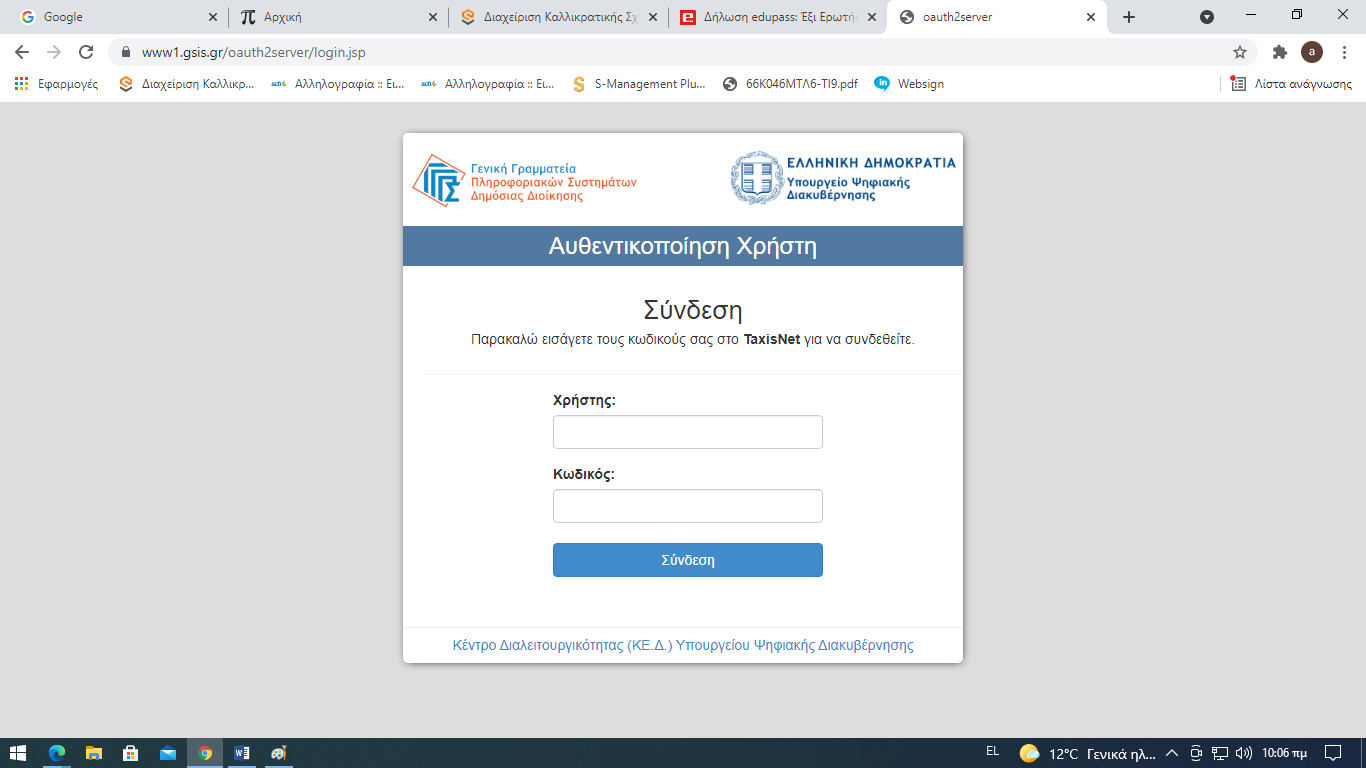 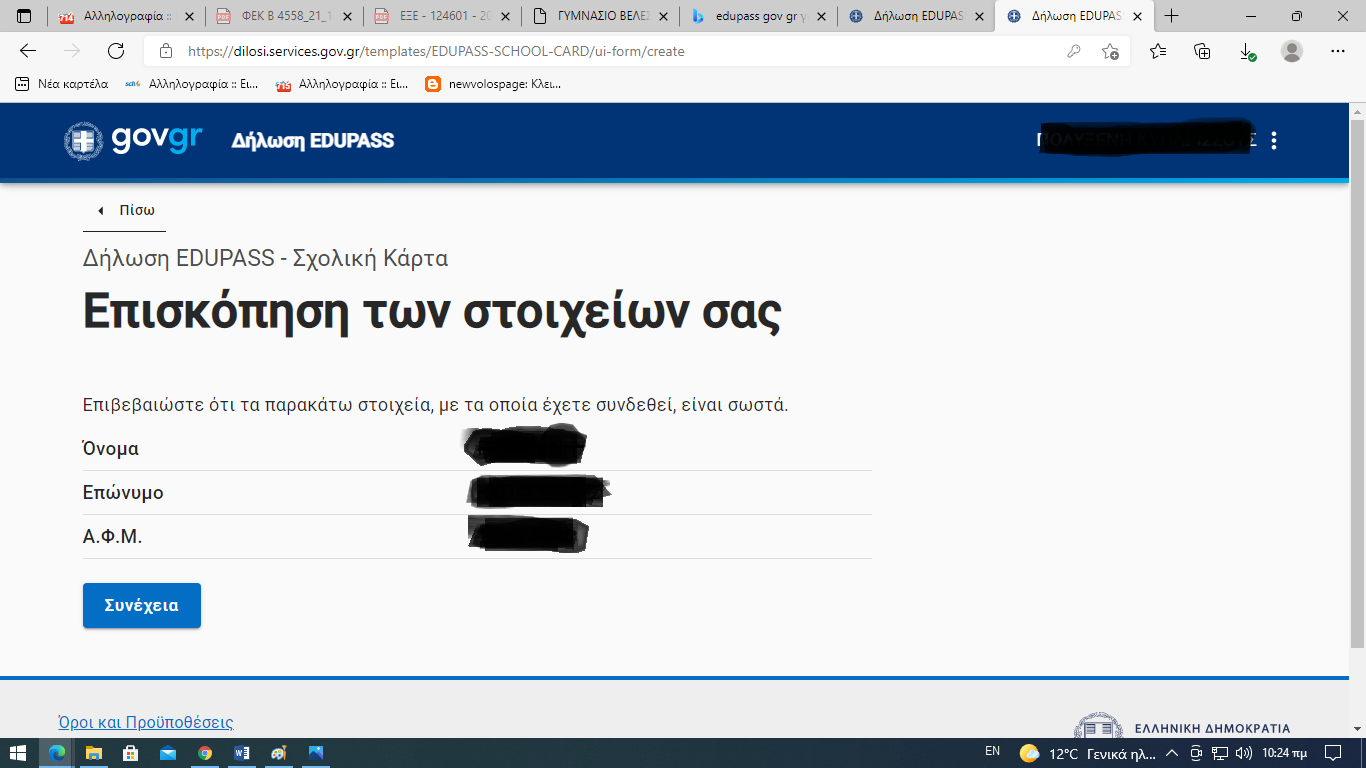 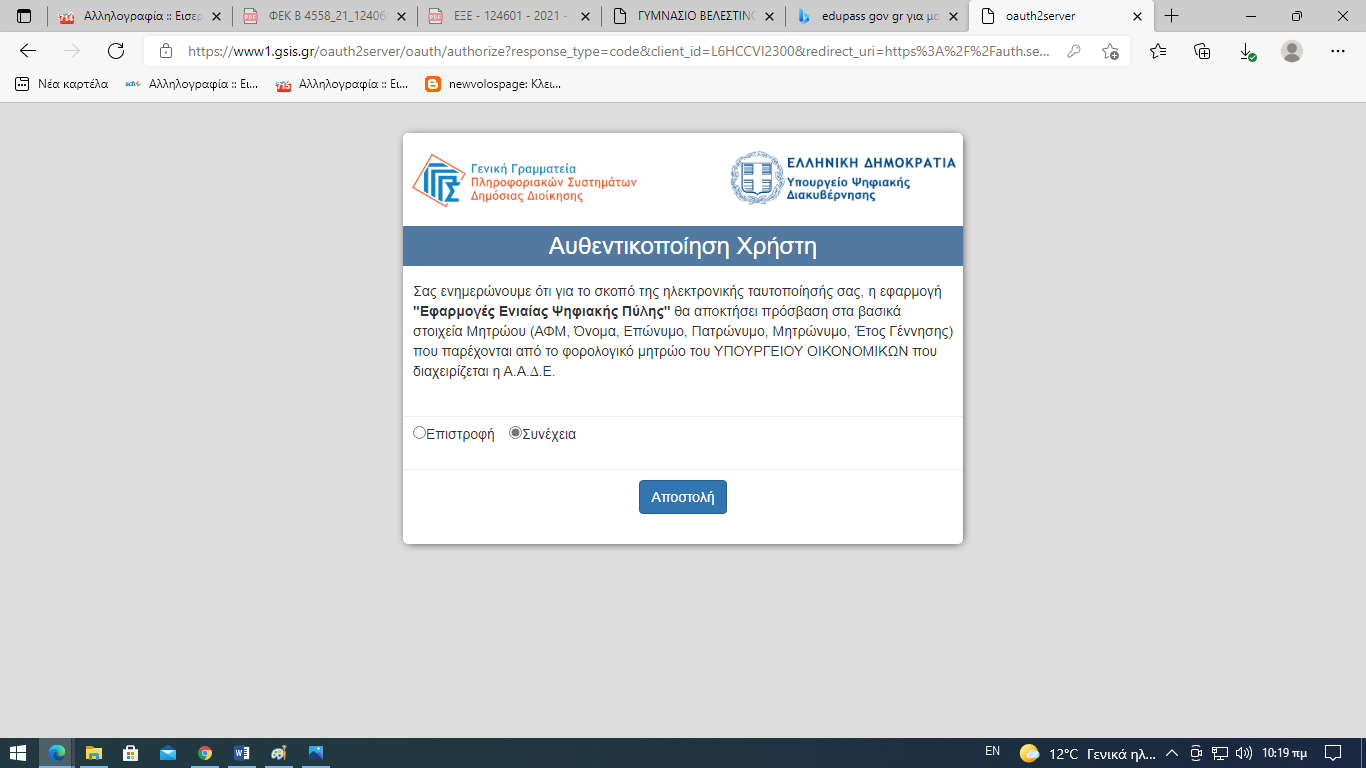 Βήμα 6Πλέον βρίσκεστε στη σελίδα Δήλωση EDUPASS της νέας εφαρμογής edupass.gov.gr 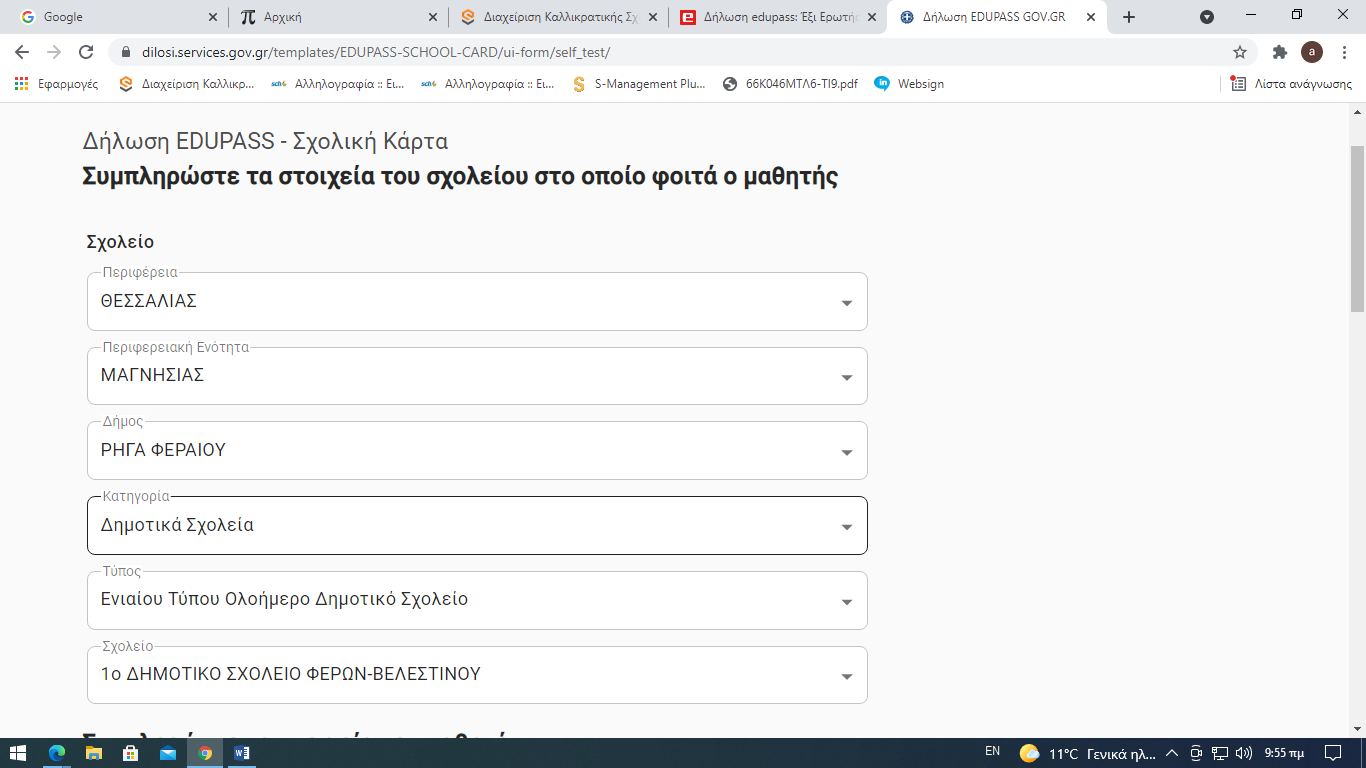 Βήμα 7Συμπληρώνετε τα στοιχεία του μαθητή ,δηλώνετε  το αποτέλεσμα από rapid test ή self-test ή PCR του μαθητή και του self test και πατάτε υποβολήΣε κάθε περίπτωση οι μαθητές και οι μαθήτριες οφείλουν να φέρουν πάντοτε μαζί τους το κατά περίπτωση απαιτούμενο πιστοποιητικό/την απαιτούμενη βεβαίωση (π.χ. Σχολική Κάρτα για COVID-19 ή πιστοποιητικό εμβολιασμού, νόσησης εντός του τελευταίου εξαμήνου, διενέργειας rapid/pcr test) σε έντυπη ή ηλεκτρονική μορφή και να το επιδεικνύουν σε τυχόν έλεγχο στα αρμόδια όργανα.